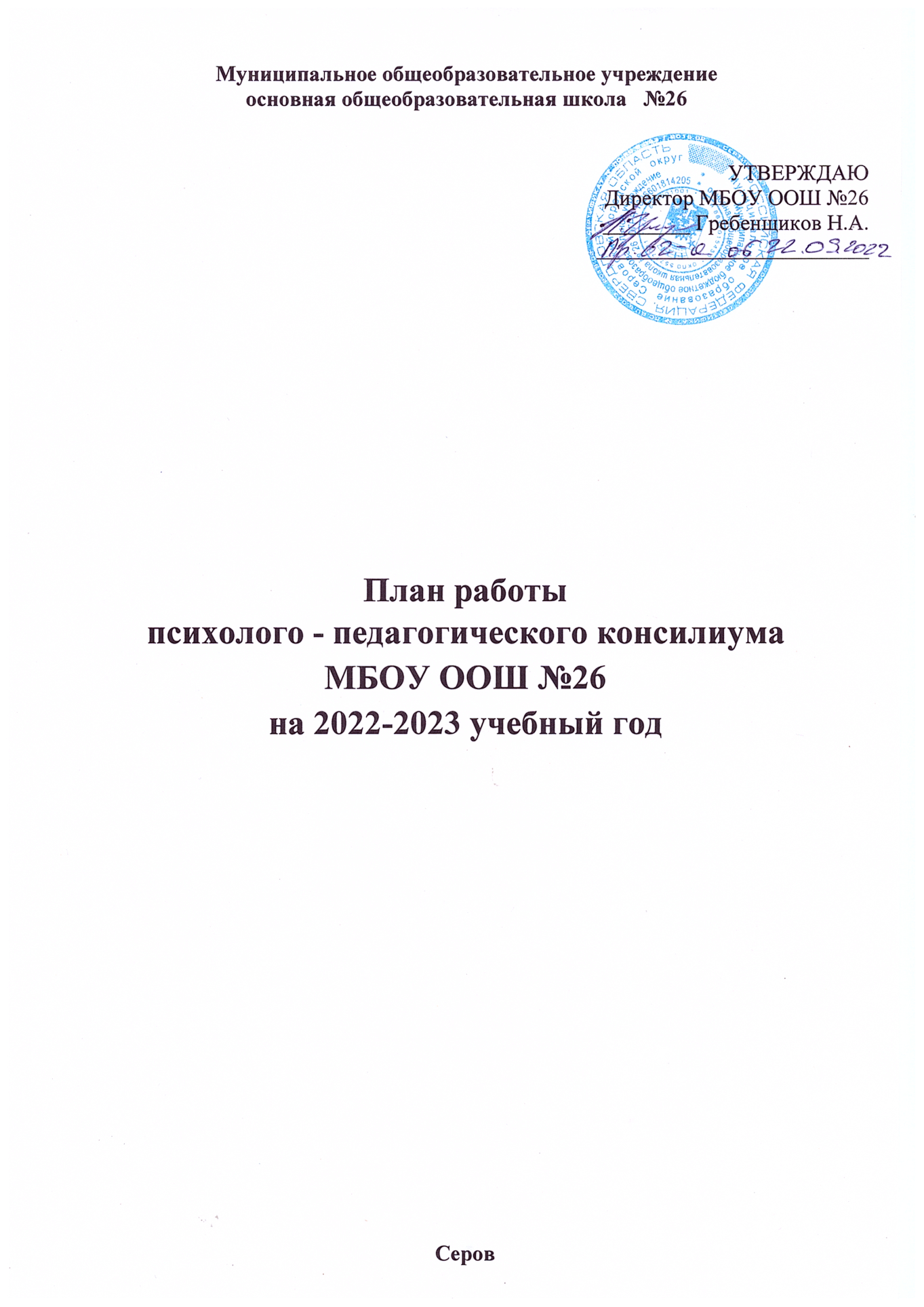 Цель: создание целостной системы сопровождения, обеспечивающей оптимальные условия для обучения детей с ограниченными возможностями здоровья в соответствии с их возрастными и индивидуальными особенностями, уровнем актуального развития, состоянием физического и психического здоровья.Задачи:осуществление психолого-педагогической диагностики для раннего выявления различного рода проблем у детей, определения причин их возникновения и поиска наиболее эффективных способов их профилактики и преодоления. Выявление резервных возможностей развития;осуществление в разнообразных формах индивидуального сопровождения развития ребенка, направленного на преодоление проблем, возникающих у него в процессе обучения и воспитания. Сопровождение предполагает взаимодействие сотрудников ППк, учителей, родителей и ученика в процессе разработки и реализации индивидуально-ориентированных программ сопровождения;оценка динамики в развитии детей;обеспечение преемственности в процессе обучения и сопровождения ребенка;реализация индивидуальных образовательных маршрутов сопровождения, направленных на профилактику проблем в учебной, социальной и эмоционально-волевой сферах, сохранение здоровья учащихся;осуществление информационной поддержки учащихся, учителей и родителей по проблемам в учебной, социальной и эмоциональной сферах;подготовка и ведение документации, отражающей актуальное развитие ребенка, динамику его состояния, уровень школьной успешности.-индивидуальные консультации сотрудников, обучающихся и их родителей в рабочем порядке проводят все специалисты ППК.Работа по направлениям:№ п/пМероприятияСрокиОтветственныеДиагностическое направлениеДиагностическое направлениеДиагностическое направлениеДиагностическое направление1Обследование первоклассников (адаптация), с целью определениякоррекционно-развивающей помощисентябрьЧлены ППк2Адаптация пятиклассников кшкольному обучению. Выявление проблем адаптационного периодаОктябрь-ноябрьЧлены ППк3Обследование учащихся 4 классов с целью подготовки к переходу в 5 класс.Готовность учащихся начальнойшколы к переходу на вторую ступень обучения.ФевральЧлены ППк4Выявление проблем самоопределения и профессиональнойнаправленности выпускников 9классов.Февраль-мартЧлены ППк5Наблюдение и обследование обучающихся, воспитанниковшколы с целью выявления проблем в развитии, обучении.  По необходимости, по требованиюЧлены ППк6Осуществление психолого- педагогической диагностикиучащихся, выявление резервных возможностей развития.По необходимости, по требованиюЧлены ППкКонсультативное направлениеКонсультативное направлениеКонсультативное направлениеКонсультативное направлениеРодители (законные представители)Родители (законные представители)Родители (законные представители)Родители (законные представители)1Индивидуальное консультирование родителей(законных представителей), по данным диагностическогообследования.По итогам диагностикиЧлены ППк2Консультирование родителей повопросам сопровождения школьников.СентябрьЧлены ППк3Индивидуальные консультации по вопросам воспитания и обученияобучающихся, воспитанников с нарушениями развития.В течении годаЧлены ППк4Индивидуальные консультации для родителей на тему:«Трудности первоклассников, которые не посещали детский сад».В течении годаЧлены ППк5Индивидуальные консультации с родителями (законными представителями) по организации обучения с использованиемдистанционных технологий.По необходимости и по требованиюЧлены ППк6Консультации в решении сложных иконфликтных ситуаций.В течении годаЧлены ППкПедагогиПедагогиПедагогиПедагоги1Индивидуальное консультирование педагогов по даннымдиагностического обследования.В течении годаЧлены ППк2Индивидуальное консультирование педагогов по организации ипланированию работы сВ течении годаЧлены ППкобучающимися, имеющих нарушения вразвитии.3Консультации в решении сложных иконфликтных ситуаций.В течении годаЧлены ППкОбучающиесяОбучающиесяОбучающиесяОбучающиеся1Индивидуальное консультирование поадекватному взаимодействию со взрослыми и сверстникамиВ течении годаЧлены ППк2Индивидуальное консультирование попрофессиональному выборуВ течении годаЧлены ППк3Консультации в решении сложных иконфликтных ситуаций.В течении годаЧлены ППкПсихолого-педагогическое сопровождениеПсихолого-педагогическое сопровождениеПсихолого-педагогическое сопровождениеПсихолого-педагогическое сопровождение1Проведение конкретных форм воспитательной работы в рамкахрешения консилиума.В течении годаПедагог2Проведение занятий по адаптации сучениками 1 класса.I полугодиеПедагог-психолог3Проведение занятий по адаптации сучениками 5 классаI полугодиеПедагог-психолог4Проведение занятий с учащимися 4-го класса по предупреждению проблемшкольной дезадаптации.II полугодиеПедагог, педагог- психолог5Проведение коррекционных и развивающих мероприятий сдетьми «группы риска».В течении годаПедагог6Проведение коррекционно-развивающих занятий с обучающимися с интеллектуальными нарушениямиВ течении годаПедагог-психолог, логопед, педагог7Проведение коррекционно-развивающих занятий с ТНР и ЗПР.В течении годаУчитель-логопед, педагог-психологПросветительское направлениеПросветительское направлениеПросветительское направлениеПросветительское направление1Проблема адаптации первоклассников, пятиклассников  в школе.По графикуЧлены ППкРодители (законные представители)Родители (законные представители)Родители (законные представители)Родители (законные представители)1Вопросы для обсуждения на родительских собраниях для родителей (законных представителей) детей с ОВЗ, детей-инвалидов:организация обучение с использованием дистанционных технологий;особенности обучения учащихся, имеющие различные нарушения;причины и последствия детской агрессии;влияние родительского стиля воспитания детей на формирование личности;наказание и поощрения в семьеВ течение годаЧлены ППк2Проблема адаптации первоклассниковв школеПо графикуЧлены ППкПедагогиПедагогиПедагогиПедагоги1Организация и планирование работы собучающимися, имеющими нарушения в развитии. Особенности детей с ОВЗ.По графикуЧлены ППкЭкспертное направлениеЭкспертное направлениеЭкспертное направлениеЭкспертное направление1Участие в экспертных опросах наэтапе диагностического минимума.В течении годаЧлены ППк2Участие в супервизии особых случаевиз практики.По необходимостиЧлены ППк3Составление характеристик наобучающихся, воспитанников.В течении годаЧлены ППк4Экспертиза , индивидуальных рабочихпрограмм учебной, внеурочной деятельности.Август-сентябрьЧлены ППк5Экспертиза ИУП, индивидуальныхдневников наблюдения за учащимисяАпрельЧлены ППк6Анализ работы ППк за истекшийучебный год.Апрель-майЧлены ППкОрганизационно-методическое направлениеОрганизационно-методическое направлениеОрганизационно-методическое направлениеОрганизационно-методическое направление1Изучение федеральных законов,инструктивных писем, приказовВ течении годаЧлены ППк2Составление отчетной документации.В течении годаЧлены ППк3Написание характеристик наобучающихся.В течении годаПедагог4Написание протоколов ППкВ течении годаЧлены ППк5Комплектование классов, согласно заключениям ПМПК и заявленийродителейАвгуст-сентябрьЧлены ППк6Систематический подбор диагностического и коррекционно- развивающего материала по различнымпроблемам.В течении годаЧлены ППк7Разработка рекомендаций по работе сособо трудными детьми.В течении годаЧлены ППк8Разработка индивидуальных стратегий психологическогосопровождения конкретныхшкольников и их последующая реализация.В течении годаЧлены ППк